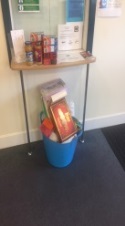 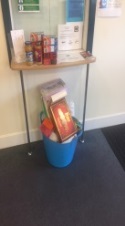 Speaking to the reception team ….  When you ring for an appointment the Receptionist will ask you for a brief description of your problem. The receptionists have been trained by the Doctors to ask this question – it is so they can direct you to the best clinician to deal with your problem, the Doctor is not always the first person you need to see, it may be something the Nurse deals with or the Health Care Assistant.  It may even be something that perhaps the local pharmacy can help with – so please help the receptionists to book the appointment with the best member of the team.  Of course if you do not wish to discuss your problem with the receptionist you can say it is private and they will book your appointment accordingly.  If it is a dental issue then you will need to contact your local dentist for advice.The appointment system…Appointments can be booked up to one month in advance. The more notice you give us, the greater flexibility you will have over the date and time of your appointment and in seeing the clinician of your choice. We hold back a small percentage of our appointments (for each clinician) which we term “book-on-the-day”. As this suggests, these appointments are reserved for patients who develop urgent symptoms (non-life threatening) who need to see a clinician on that day. It is therefore conceivable that if you telephone to make a non- urgent appointment for the following one or two days ahead, then all of these “pre-bookable” appointments  may have already been taken, but the receptionist may advise you to telephone at 8am the following day to avail yourself of one of our “book-on-the-day” appointments. We appreciate that this system may sound confusing and may be frustrating that you are being asked to telephone again the next day, but we feel it is important to build some form of flexibility into the system for those patients who develop urgent problems on the same day.Missed appointments… In October 2017 a total of 42 healthcare appointments in Hopton and 455 at Gorleston Medical Centre were wasted, appointments missed that you and other patients could have booked. This is an unacceptable level and easily avoidable if patients would remember to cancel unwanted appointments by calling the surgery. Your co-operation is greatly appreciated and will benefit others!  We would also like to say a “big thank you” to patients who do attend their appointments or cancel in time for these appointments to be re-used by other patients.Please remember:  The NHS operates a policy of Zero Tolerance against threatening and abusive behaviour to all NHS staff, and the surgery will act upon this policy if necessary.